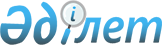 О перечне должностей специалистов в области здравоохранения, социального обеспечения, образования, культуры, спорта и ветеринарии, являющихся гражданскими служащими и работающих в сельской местности
					
			Утративший силу
			
			
		
					Постановление акимата города Сатпаев Карагандинской области от 15 января 2010 года N 01/09. Зарегистрировано Управлением юстиции города Сатпаев Карагандинской области 20 января 2010 года N 8-6-95. Утратило силу постановлением акимата города Сатпаев Карагандинской области от 16 февраля 2016 года N 05/04      Сноска. Утратило силу постановлением акимата города Сатпаев Карагандинской области от 16.02.2016 N 05/04.

      Сноска. Заголовок - в редакции постановления акимата города Сатпаев Карагандинской области от 18.11.2014 N 21/01 (вводится в действие по истечении десяти календарных дней после дня его первого официального опубликования).

      В соответствии со статьями 18 и 238 Трудового Кодекса Республики Казахстан от 15 мая 2007 года, Законом Республики Казахстан "О местном государственном управлении и самоуправлении в Республике Казахстан" от 23 января 2001 года акимат города Сатпаев ПОСТАНОВЛЯЕТ:

      1. Определить перечень должностей специалистов в области здравоохранения, социального обеспечения, образования, культуры, спорта и ветеринарии, являющихся гражданскими служащими и работающих в сельской местности в границах территории города Сатпаев и имеющих право на повышенные должностные оклады и тарифные ставки на двадцать пять процентов за счет средств городского бюджета, согласно приложению.

      Сноска. Пункт 1 - в редакции постановления акимата города Сатпаев Карагандинской области от 18.11.2014 N 21/01 (вводится в действие по истечении десяти календарных дней после дня его первого официального опубликования).

      2. Данное постановление распространяется на правоотношения, возникшие с 1 января 2009 года.

      3. Контроль за исполнением настоящего постановления возложить на заместителя акима города Мадиеву М.С.

      4. Настоящее постановление вводится в действие по истечении десяти календарных дней после дня их первого официального опубликования.



      "Согласовано"

 Перечень
должностей специалистов в области здравоохранения, социального обеспечения, образования, культуры, спорта и ветеринарии, являющихся гражданскими служащими и работающих в сельской местности в границах территории города Сатпаев и имеющих право на повышенные должностные оклады и тарифные ставки на двадцать пять процентов за счет средств городского бюджета      Сноска. Приложение - в редакции постановления акимата города Сатпаев Карагандинской области от 18.11.2014 N 21/01 (вводится в действие по истечении десяти календарных дней после дня его первого официального опубликования).

      1. Должности специалистов социального обеспечения:

      социальный работник по уходу, специалист по социальной работе.

      2. Должности специалистов образования:

      1) руководитель и заместитель (в том числе первый) руководителя государственного учреждения и казенного предприятия;

      2) специалисты (главные, старшие), в том числе: учителя всех специальностей, медицинская сестра, библиотекарь, воспитатель, вожатый, инженер всех специальностей, техники всех наименований, переводчик, программист, бухгалтер, делопроизводитель, экономист, лаборант, преподаватель, секретарь-машинист.


					© 2012. РГП на ПХВ «Институт законодательства и правовой информации Республики Казахстан» Министерства юстиции Республики Казахстан
				
      Аким

С.Т. Медебаев

      Секретарь Сатпаевского
городского маслихата

С.С. Имамбай
Приложение
к постановлению акимата
города Сатпаев N 01/09
от 15 января 2010 года